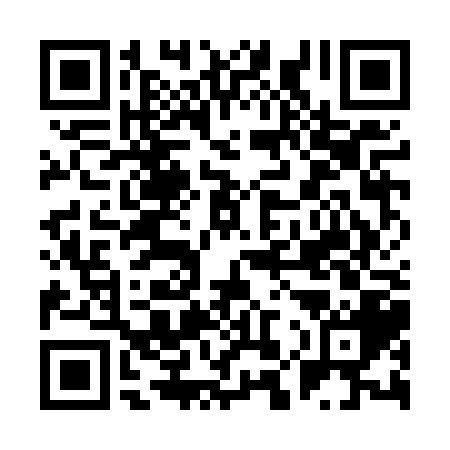 Ramadan times for Kuala Terengganu, MalaysiaMon 11 Mar 2024 - Wed 10 Apr 2024High Latitude Method: NonePrayer Calculation Method: JAKIMAsar Calculation Method: ShafiPrayer times provided by https://www.salahtimes.comDateDayFajrSuhurSunriseDhuhrAsrIftarMaghribIsha11Mon6:066:067:151:174:317:197:198:2812Tue6:066:067:151:174:307:197:198:2813Wed6:066:067:151:174:297:197:198:2814Thu6:056:057:141:174:297:197:198:2815Fri6:056:057:141:164:287:197:198:2816Sat6:046:047:131:164:277:197:198:2817Sun6:046:047:131:164:267:197:198:2818Mon6:046:047:131:154:267:187:188:2719Tue6:036:037:121:154:257:187:188:2720Wed6:036:037:121:154:247:187:188:2721Thu6:026:027:111:154:237:187:188:2722Fri6:026:027:111:144:227:187:188:2723Sat6:016:017:101:144:227:187:188:2724Sun6:016:017:101:144:217:187:188:2725Mon6:006:007:091:134:207:177:178:2626Tue6:006:007:091:134:197:177:178:2627Wed5:595:597:081:134:187:177:178:2628Thu5:595:597:081:124:177:177:178:2629Fri5:585:587:081:124:167:177:178:2630Sat5:585:587:071:124:157:177:178:2631Sun5:575:577:071:124:147:177:178:261Mon5:575:577:061:114:137:167:168:262Tue5:565:567:061:114:127:167:168:263Wed5:565:567:051:114:127:167:168:254Thu5:565:567:051:104:127:167:168:255Fri5:555:557:051:104:137:167:168:256Sat5:555:557:041:104:137:167:168:257Sun5:545:547:041:104:147:167:168:258Mon5:545:547:031:094:147:157:158:259Tue5:535:537:031:094:157:157:158:2510Wed5:535:537:021:094:157:157:158:25